Об обеспечении безопасности жизнедеятельностинаселения, объектов экономики и социальной инфраструктурыв осенне-зимний период  2020 - 2021 года на территории Малотаябинского сельского поселения   В соответствии с Федеральными законами «О защите населения и территорий от чрезвычайных ситуаций природного и техногенного характера», «Об общих принципах организации местного самоуправления в РФ», законами Чувашской Республики «О защите населения и территорий ЧР от чрезвычайных ситуаций природного и техногенного характера», во исполнение Указания  Кабинета Министров Чувашской Республики от  18.09.2020г. № 13 «О дополнительных мерах по обеспечению безопасности жизнедеятельности населения, объектов экономики и социальной инфраструктуры  в осенне-зимний период 2020-2021 года» и в целях предупреждения и ликвидации возможных аварийных и чрезвычайных ситуаций, обеспечения безопасности людей, устойчивого функционирования объектов экономики и жизнеобеспечения населения на территории Малотаябинского  сельского поселения   в осенне-зимний период 2020-2021 года, администрация  Малотаябинского сельского поселения п о с т а н о в л я е т:1. Рекомендовать   руководителям предприятий, учреждений всех форм собственности Малотаябинского сельского поселения до 20 октября 2020г. разработать мероприятия по обеспечению безопасности жизнедеятельности населения, объектов экономики и социальной инфраструктур в осенне-зимний период 2020-2021 года, принять безотлагательные меры с целью предупреждения и недопущения несчастных случаев, связанных со сходом снежной массы, наледи и сосулек.2.  Утвердить план работы по обеспечению безопасности людей в осенне-зимний период 2020-2021 года.        3.   Контроль за исполнением настоящего постановления оставляю за собой.Врио главы Малотаябинскогосельского поселения                                                                             Л.Н.ИльинаПриложение к постановлению администрации Малотаябинского сельского поселения№ 53 от 08.10.2020 г.План работы администрацииМалотаябинского сельского поселенияпо обеспечению безопасности людейв осенне-зимний период 2020-2021 годаИнформационный бюллетень «Вестник Малотаябинского сельского поселения Яльчикского района» отпечатан в администрации Малотаябинского сельского поселения Яльчикского района Чувашской РеспубликиАдрес: д. Малая Таяба, ул. Новая, д.17                                                                                                                                                         Тираж  10 экз.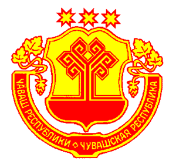 Информационный бюллетеньВестник Малотаябинского сельского поселения Яльчикского районаУТВЕРЖДЕНРешением Собрания депутатов Малотаябинского сельского поселения Яльчикского района№ 2/5 от “01” февраля 2008г.№38“08”  октября  2020 г.            Чёваш Республики Елч.к район.К.=.н Таяпа ял поселений.н администрацийĕЙЫШĂНУ2020=. октябрĕн  08-м.ш.  53 №  К.=.н Таяпа ял.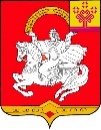 Чувашская РеспубликаЯльчикский районАдминистрация Малотаябинского сельского поселенияПОСТАНОВЛЕНИЕ«08» октября 2020 г. №53деревня Малая Таяба                         МероприятияСрок Ответственный 1. Организовать и провести на территории сельского поселения обследование кровли и несущих конструкций общественных зданий и сооружений;- назначить должностных лиц из числа работников   администрации органа местного самоуправления, ответственных за обеспечение безопасности жизнедеятельности населения, объектов экономики и социальной инфраструктуры,  а также  участвующих совместно с надзорными органами в проводимых мероприятиях; - организовать в установленном порядке выполнение мероприятий по обеспечению безопасности жизнедеятельности населения, объектов экономики и социальной инфраструктуры  в осенне-зимний период 2020-2021 года;- рекомендовать руководителям организаций, учреждений и предприятий до установления снежного покрова обеспечить завершение работ по ремонту кровли, замене изношенных несущих конструкций зданий и сооружений и последующий мониторинг за состоянием жилого фонда, объектов экономики и инфраструктуры;- организовать и довести до сведения каждого жителя  поселения  информацию о функционировании номеров телефонов «01» и «112», предназначенных для вызова населением спасательных служб и обеспечения экстренного реагирования на возникающие аварийные и чрезвычайные ситуации.Октябрь .РегулярноОктябрь-ноябрь 2020регулярноРуководители организаций, учреждений2. Рекомендовать руководителям организаций, учреждений и предприятий осуществлять ежедневный контроль за техническим состоянием кровли зданий и сооружений на подведомственных территориях, в порядке подготовки объектов экономики и социальной инфраструктуры к осенне-зимнему периоду 2019-2020 года, согласно требованиям Правил и Норм технической эксплуатации жилищного фонда, утвержденных постановлением Госстроя России от
27 сентября . № 170, осуществлять периодическую очистку крыш зданий и сооружений, не допуская накопления снежной массы высотой более .регулярноРуководители организаций, учреждений  3.Разместить в средствах массовой информации  материалы  по обеспечению  безопасности  жизнедеятельности населения в осенне-зимний  период  2020 - 2021 года.регулярноАдминистрация сельского поселения